Зарегистрировано в Минюсте России 1 марта 2023 г. N 72483МИНИСТР ОБОРОНЫ РОССИЙСКОЙ ФЕДЕРАЦИИПРИКАЗот 15 февраля 2023 г. N 68ОБ ОПРЕДЕЛЕНИИПОРЯДКА ОБЕСПЕЧЕНИЯ ДОБРОВОЛЬЧЕСКИХ ФОРМИРОВАНИЙВООРУЖЕНИЕМ, ВОЕННОЙ ТЕХНИКОЙ, МАТЕРИАЛЬНО-ТЕХНИЧЕСКИМИСРЕДСТВАМИ И ПОРЯДКА ПРОДОВОЛЬСТВЕННОГО, ВЕЩЕВОГО И ИНЫХВИДОВ ОБЕСПЕЧЕНИЯ, ОКАЗАНИЯ МЕДИЦИНСКОЙ ПОМОЩИ ГРАЖДАНАМ,ПРЕБЫВАЮЩИМ В НИХВ соответствии с пунктом 8.1 статьи 1, пунктом 11 статьи 22.1 Федерального закона от 31 мая 1996 г. N 61-ФЗ "Об обороне" (Собрание законодательства Российской Федерации, 1996, N 23, ст. 2750; 2022, N 45, ст. 7664) в целях определения порядка обеспечения добровольческих формирований вооружением, военной техникой, материально-техническими средствами и порядка продовольственного, вещевого и иных видов обеспечения, оказания медицинской помощи гражданам, пребывающим в них, приказываю:Определить:Порядок обеспечения добровольческих формирований вооружением, военной техникой, материально-техническими средствами (приложение N 1 к настоящему приказу);Порядок продовольственного, вещевого и иных видов обеспечения, оказания медицинской помощи гражданам, пребывающим в добровольческих формированиях (приложение N 2 к настоящему приказу).Министр обороныРоссийской Федерациигенерал армииС.ШОЙГУПриложение N 1к приказу Министра обороныРоссийской Федерацииот 15 февраля 2023 г. N 68ПОРЯДОКОБЕСПЕЧЕНИЯ ДОБРОВОЛЬЧЕСКИХ ФОРМИРОВАНИЙ ВООРУЖЕНИЕМ,ВОЕННОЙ ТЕХНИКОЙ, МАТЕРИАЛЬНО-ТЕХНИЧЕСКИМИ СРЕДСТВАМИ1. Обеспечение добровольческих формирований, содействующих выполнению задач, возложенных на Вооруженные Силы Российской Федерации (далее - Вооруженные Силы), в период мобилизации, в период действия военного положения, в военное время, при возникновении вооруженных конфликтов, при проведении контртеррористических операций, а также при использовании Вооруженных Сил за пределами территории Российской Федерации (далее - добровольческие формирования), вооружением, военной техникой, материально-техническими средствами (далее - материальные ценности) организуется командиром соединения (воинской части), выполняющего мероприятия по формированию добровольческого формирования (далее - воинская часть - формирователь), в порядке обеспечения материальными ценностями подразделений воинских частей Вооруженных Сил с учетом особенностей, определенных настоящим Порядком.2. Потребность добровольческих формирований в материальных ценностях определяется на основании штатной и списочной численности личного состава добровольческих формирований, количества вооружения и военной техники по временным штатно-должностным расчетам добровольческих формирований, утвержденным начальником Генерального штаба Вооруженных Сил Российской Федерации, и норм обеспечения (расхода) различными видами материальных ценностей.3. Обеспечение добровольческих формирований материальными ценностями организуется в соответствии с указаниями Генерального штаба Вооруженных Сил Российской Федерации и (или) указаниями довольствующих органов по видам обеспечения, к которым прилагаются расчеты обеспечения.На основании указаний Генерального штаба Вооруженных Сил Российской Федерации и (или) указаний довольствующих органов по видам обеспечения довольствующими органами по закрепленной номенклатуре материальных ценностей оформляются наряды (разнарядки) на передачу материальных ценностей воинских частей - формирователей для обеспечения добровольческих формирований (далее - наряды (разнарядки).При оформлении нарядов (разнарядок) в графе "Грузополучатель" проставляются реквизиты воинской части - формирователя с пометкой "для добровольческого формирования" с указанием его наименования.4. Истребование воинской частью - формирователем материальных ценностей, не предусмотренных доведенными расчетами обеспечения либо предназначенных в количестве, недостаточном для обеспечения организационных мероприятий, боевой подготовки, повседневной деятельности добровольческого формирования, а также для создания установленных запасов (в том числе на путь следования), производится по заявкам, представляемым в вышестоящие довольствующие органы по закрепленной номенклатуре материальных ценностей.5. Передача материальных ценностей, предназначенных для добровольческого формирования, между воинской частью - формирователем и соединением (воинской частью), определенным приказом командующего объединением (командующего группировкой войск (сил), командира объединения), которому придано добровольческое формирование, производится по аттестатам, выписываемым воинской частью - формирователем на каждый вид материальных ценностей, предназначенных для добровольческого формирования (далее - аттестаты).В аттестатах указываются номенклатура, количество и категория материальных ценностей, предназначенных для добровольческого формирования, на день убытия.Вооружение и военная техника, предназначенные для добровольческого формирования, передаются вместе с заполненными формулярами (паспортами).6. По завершении передачи (приема) материальных ценностей, проверки аттестатов и других документов добровольческое формирование приказом (распоряжением) командующего объединением (командующего группировкой войск (сил), командира объединения), которому придано добровольческое формирование, прикрепляется на обеспечение материальными ценностями к соединениям (воинским частям) объединения (группировки войск (сил) (далее - воинские части - балансодержатели). Как правило, добровольческое формирование прикрепляется на обеспечение к соединению (воинской части), совместно с которым добровольческое формирование будет выполнять задачи по предназначению.7. Обеспечение (дообеспечение) добровольческого формирования, приступившего к выполнению задач по предназначению, осуществляется силами воинской части - балансодержателя, других соединений (воинских частей) по решению командующего объединением (командующего группировкой войск (сил), командира объединения) либо силами старшего начальника в общей системе обеспечения (восполнения потерь (ремонта) вооружения, военной техники и расхода (потерь) других материальных ценностей).8. Ведение хозяйственной деятельности в добровольческом формировании организуется командиром воинской части - балансодержателя (при формировании добровольческого формирования - командиром воинской части - формирователя) в соответствии с Руководством по войсковому (корабельному) хозяйству в Вооруженных Силах Российской Федерации, утвержденным приказом Министра обороны Российской Федерации от 3 июня 2014 г. N 333 (зарегистрирован Министерством юстиции Российской Федерации 19 сентября 2014 г., регистрационный N 34097).9. Стрелковое оружие закрепляется за гражданами, пребывающими в добровольческом формировании, под их личную подпись в ведомостях закрепления оружия за личным составом с указанием фамилии, имени, отчества (при наличии) и номера удостоверения гражданина, пребывающего в добровольческом формировании.10. Временно невостребованные материальные ценности добровольческого формирования (в том числе вследствие временного некомплекта личного состава) сдаются на временное хранение на склады воинской части - формирователя (воинской части - балансодержателя) с обеспечением их учета и сохранности.11. При смене воинской части - балансодержателя и прикреплении добровольческого формирования на обеспечение к другим соединениям (воинским частям) передача материальных ценностей, предназначенных для добровольческого формирования, осуществляется в порядке, предусмотренном пунктом 5 настоящего Порядка.12. При проведении мероприятий по восстановлению боеспособности добровольческих формирований, а также при их расформировании дальнейшее использование материальных ценностей, предназначенных для добровольческих формирований, определяется указаниями Генерального штаба Вооруженных Сил Российской Федерации.13. Учет материальных ценностей, предназначенных для добровольческих формирований, ведется согласно порядку ведения учета материальных ценностей в подразделении воинской части:в службах воинской части - формирователя - в период формирования добровольческих формирований;в службах воинской части - балансодержателя - при выполнении добровольческими формированиями задач по предназначению.14. В добровольческих формированиях ведется учет материальных ценностей лицами добровольческих формирований.Приложение N 2к приказу Министра обороныРоссийской Федерацииот 15 февраля 2023 г. N 68ПОРЯДОКПРОДОВОЛЬСТВЕННОГО, ВЕЩЕВОГО И ИНЫХ ВИДОВ ОБЕСПЕЧЕНИЯ,ОКАЗАНИЯ МЕДИЦИНСКОЙ ПОМОЩИ ГРАЖДАНАМ, ПРЕБЫВАЮЩИМВ ДОБРОВОЛЬЧЕСКИХ ФОРМИРОВАНИЯХ1. Зачисление граждан, пребывающих в добровольческих формированиях, содействующих выполнению задач, возложенных на Вооруженные Силы Российской Федерации (далее - Вооруженные Силы), в период мобилизации, в период действия военного положения, в военное время, при возникновении вооруженных конфликтов, при проведении контртеррористических операций, а также при использовании Вооруженных Сил за пределами территории Российской Федерации (далее - граждане, пребывающие в добровольческих формированиях), на продовольственное, вещевое и иные виды обеспечения организуется командиром соединения (воинской части), выполняющего мероприятия по формированию добровольческого формирования (далее - воинская часть - формирователь), либо соединения (воинской части), к которому добровольческое формирование прикреплено на обеспечение материальными ценностями (далее - воинская часть - балансодержатель).2. Продовольственное обеспечение граждан, пребывающих в добровольческих формированиях, осуществляется в порядке, предусмотренном Руководством по продовольственному обеспечению военнослужащих Вооруженных Сил Российской Федерации и некоторых других категорий лиц, а также обеспечению кормами (продуктами) и подстилочными материалами штатных животных воинских частей в мирное время, утвержденным приказом Министра обороны Российской Федерации от 21 июня 2011 г. N 888 (зарегистрирован Министерством юстиции Российской Федерации 18 августа 2011 г., регистрационный N 21665), с изменениями, внесенными приказами Министра обороны Российской Федерации от 29 декабря 2013 г. N 980 (зарегистрирован Министерством юстиции Российской Федерации 3 февраля 2014 г., регистрационный N 31207), от 25 февраля 2016 г. N 91 (зарегистрирован Министерством юстиции Российской Федерации 25 марта 2016 г., регистрационный N 41553), от 19 января 2018 г. N 18 (зарегистрирован Министерством юстиции Российской Федерации 12 февраля 2018 г., регистрационный N 50004), от 17 декабря 2019 г. N 746 (зарегистрирован Министерством юстиции Российской Федерации 19 февраля 2020 г., регистрационный N 57547), от 30 сентября 2020 г. N 503 (зарегистрирован Министерством юстиции Российской Федерации 19 октября 2020 г., регистрационный N 60463) и от 16 декабря 2020 г. N 686 (зарегистрирован Министерством юстиции Российской Федерации 26 марта 2021 г., регистрационный N 62879).3. Вещевое обеспечение граждан, пребывающих в добровольческих формированиях, осуществляется вещевой службой воинской части - формирователя (воинской части - балансодержателя) с оформлением карточки учета материальных ценностей на каждого гражданина, пребывающего в добровольческом формировании, на основании приказа командира воинской части - формирователя (воинской части - балансодержателя) в соответствии с приказом Министра обороны Российской Федерации от 14 августа 2017 г. N 500 "О вещевом обеспечении в Вооруженных Силах Российской Федерации на мирное время" (зарегистрирован Министерством юстиции Российской Федерации 7 сентября 2017 г., регистрационный N 48111) с изменениями, внесенными приказами Министра обороны Российской Федерации от 6 июня 2018 г. N 309 (зарегистрирован Министерством юстиции Российской Федерации 21 июня 2018 г., регистрационный N 51398), от 30 октября 2019 г. N 632 (зарегистрирован Министерством юстиции Российской Федерации 6 декабря 2019 г., регистрационный N 56727) и от 8 ноября 2021 г. N 652 (зарегистрирован Министерством юстиции Российской Федерации 14 декабря 2021 г., регистрационный N 66326).4. Предметы инвентарного вещевого имущества в личную собственность граждан, пребывающих в добровольческих формированиях, не переходят и подлежат сдаче на вещевой склад воинской части - формирователя (воинской части - балансодержателя).Последующая выдача предметов инвентарного вещевого имущества гражданам, пребывающим в добровольческих формированиях, производится по мере износа ранее выданных предметов, но не ранее истечения сроков носки, только после сдачи подлежащего замене вещевого имущества на вещевой склад воинской части - формирователя (воинской части - балансодержателя).5. Специальное имущество выдается в пользование гражданам, пребывающим в добровольческих формированиях, только на время выполнения соответствующих работ (задач).6. Расходные материалы и предметы вещевого имущества (носки летние, носки зимние, мыло, бумага туалетная, крем для обуви, щетка обувная, стиральный порошок) после их выдачи в носку (эксплуатацию) гражданам, пребывающим в добровольческих формированиях, списываются в пределах норм обеспечения (снабжения).7. Командир воинской части - формирователя (воинской части - балансодержателя) осуществляет контроль за обеспечением вещевым имуществом граждан, пребывающих в добровольческих формированиях.8. Граждане, пребывающие в добровольческих формированиях, снимаются с продовольственного, вещевого и иных видов обеспечения на основании приказа командира воинской части - формирователя об убытии добровольческого формирования для выполнения задач по предназначению.При снятии с вещевого обеспечения граждан, пребывающих в добровольческих формированиях, им выдаются аттестаты на вещевое имущество.9. Командующие войсками военных округов, командующий Северным флотом, командующие группировками войск (сил) организуют оказание медицинской помощи, в том числе изготовление и ремонт зубных протезов (за исключением протезов из драгоценных металлов и других дорогостоящих материалов) (далее - медицинская помощь), гражданам, пребывающим в добровольческих формированиях, в медицинских (военно-медицинских) организациях, воинских частях и медицинских (военно-медицинских) подразделениях Вооруженных Сил (далее - военно-медицинские организации) и вне военно-медицинских организаций в амбулаторных условиях, в условиях дневного стационара и в стационарных условиях на территории соответствующих военных округов, Северного флота или группировок войск (сил), за исключением Московского территориального гарнизона.Оказание медицинской помощи гражданам, пребывающим в добровольческих формированиях, в военно-медицинских организациях на территории Московского территориального гарнизона организуется начальником Главного военно-медицинского управления Министерства обороны Российской Федерации.Командир воинской части - формирователя (воинской части, совместно с которой добровольческое формирование выполняет задачи по предназначению) организует оказание медицинской помощи гражданам, пребывающим в добровольческом формировании, прикрепленном к этой воинской части, для оказания медицинской помощи.10. Условия оказания медицинской помощи гражданам, пребывающим в добровольческих формированиях, в военно-медицинских организациях определяются наличием в них подразделений соответствующего профиля, специалистов и специального медицинского оборудования.Медицинская помощь гражданам, пребывающим в добровольческих формированиях, оказывается в военно-медицинских организациях в экстренной, неотложной и плановой формах.11. Сведения о медицинской помощи, оказанной гражданам, пребывающим в добровольческих формированиях, в условиях повседневной деятельности, в период боевой подготовки, вносятся в учетно-отчетную медицинскую документацию военно-медицинских организаций, оказывающих медицинскую помощь гражданам, пребывающим в добровольческих формированиях, и в оформленные в воинской части - формирователе (воинской части, совместно с которой добровольческое формирование выполняет задачи по предназначению) медицинские книжки.Сведения о медицинской помощи, оказанной гражданам, пребывающим в добровольческих формированиях, в условиях военного времени, ведения военных (боевых) действий, выполнения задач по предназначению, вносятся в учетно-отчетную медицинскую документацию военно-медицинских организаций и в первичную медицинскую карточку, которая оформляется лечащим врачом военно-медицинской организации при оказании медицинской помощи.При оказании гражданам, пребывающим в добровольческих формированиях, медицинской помощи в стационарных условиях заполненная первичная медицинская карточка приобщается к истории болезни (медицинской карте пациента, получающего медицинскую помощь в стационарных условиях, в условиях дневного стационара).История болезни (медицинская карта пациента, получающего медицинскую помощь в стационарных условиях, в условиях дневного стационара) заводится на каждого гражданина, пребывающего в добровольческих формированиях, поступившего в военно-медицинскую организацию для оказания ему медицинской помощи в стационарных условиях или в условиях дневного стационара.При наличии медицинских показаний к транспортабельности гражданина, пребывающего в добровольческих формированиях, и отсутствии возможности оказания ему необходимой медицинской помощи в военно-медицинской организации, в которой он находится на медицинском обследовании и лечении, осуществляется его медицинская эвакуация в иные военно-медицинские организации, медицинские организации государственной системы здравоохранения или муниципальной системы здравоохранения, имеющие подразделения соответствующего профиля, специалистов и специальное медицинское оборудование для оказания необходимой медицинской помощи.Санитарно-авиационная эвакуация граждан, пребывающих в добровольческих формированиях, осуществляется воздушными судами Вооруженных Сил с проведением во время их перевозки мероприятий по оказанию медицинской помощи, в том числе с применением медицинского оборудования, и организуется в пределах территории военного округа (Северного флота, группировки войск (сил) командующим войсками военного округа (командующим Северным флотом, командующим группировкой войск (сил).В иных случаях санитарно-авиационная эвакуация граждан, пребывающих в добровольческих формированиях, организуется в пределах территории Российской Федерации, а также с территории иностранных государств Главным военно-медицинским управлением Министерства обороны Российской Федерации.12. Применение телемедицинских технологий при организации и оказании медицинской помощи гражданам, пребывающим в добровольческих формированиях, в том числе при проведении консилиумов, консультаций, дистанционного медицинского наблюдения за состоянием здоровья, осуществляется медицинскими работниками, привлекаемыми начальниками (командирами) военно-медицинских организаций, в целях оценки состояния здоровья граждан, пребывающих в добровольческих формированиях, уточнения диагноза, определения прогноза и тактики медицинского обследования и лечения, целесообразности перевода в специализированное отделение военно-медицинской организации либо медицинской эвакуации.13. Медицинская помощь гражданам, пребывающим в добровольческих формированиях, оказывается при предъявлении паспорта гражданина Российской Федерации и удостоверения гражданина, пребывающего в добровольческом формировании.14. При отсутствии в военно-медицинской организации подразделений соответствующего профиля, специалистов или специального медицинского оборудования для проведения консультаций врачей-специалистов, медицинского обследования и лечения, в том числе для установления окончательного диагноза, определения прогноза и тактики медицинского обследования и лечения, определения медицинских показаний для оказания специализированной, в том числе высокотехнологичной медицинской помощи, граждане, пребывающие в добровольческих формированиях, направляются врачом (фельдшером) этой военно-медицинской организации в иную военно-медицинскую организацию, имеющую подразделения соответствующего профиля, специалистов или специальное медицинское оборудование.15. Оказание медицинской помощи гражданам, пребывающим в добровольческих формированиях, в экстренной и неотложной формах осуществляется дежурным врачом (фельдшером) и (или) медицинской сестрой военно-медицинской организации.16. Граждане, пребывающие в добровольческих формированиях, направляются на лечение в стационарных условиях вне расположения воинской части - формирователя (воинской части, совместно с которой добровольческое формирование выполняет задачи по предназначению) командиром этой воинской части по заключению врача (фельдшера), а для оказания медицинской помощи в экстренной и неотложной формах в отсутствие врача - дежурным фельдшером военно-медицинской организации.Перевозка граждан, пребывающих в добровольческих формированиях, в военно-медицинскую организацию, медицинскую организацию государственной системы здравоохранения или муниципальной системы здравоохранения осуществляется санитарным транспортом воинской части - формирователя (воинской части, совместно с которой добровольческое формирование выполняет задачи по предназначению) в сопровождении врача (фельдшера).При направлении на лечение в стационарных условиях вне расположения воинской части - формирователя (воинской части, совместно с которой добровольческое формирование выполняет задачи по предназначению) граждане, пребывающие в добровольческих формированиях, должны при себе иметь:направление, подписанное командиром воинской части - формирователя (воинской части, совместно с которой добровольческое формирование выполняет задачи по предназначению) и заверенное печатью этой воинской части (для случаев оказания медицинской помощи в условиях повседневной деятельности, в период боевой подготовки), или первичную медицинскую карточку (для случаев оказания медицинской помощи в условиях военного времени, ведения военных (боевых) действий, выполнения задач по предназначению);медицинскую книжку или медицинскую карту пациента, получающего медицинскую помощь в амбулаторных условиях (для случаев оказания медицинской помощи в условиях повседневной деятельности, в период боевой подготовки);паспорт гражданина Российской Федерации (для случаев оказания медицинской помощи в условиях повседневной деятельности, в период доподготовки граждан, пребывающих в добровольческих формированиях);удостоверение гражданина, пребывающего в добровольческом формировании.17. Граждане, пребывающие в добровольческих формированиях, для оказания им медицинской помощи в экстренной и неотложной формах направляются в военно-медицинскую организацию, медицинскую организацию государственной системы здравоохранения или муниципальной системы здравоохранения врачом (фельдшером) воинской части - формирователя (воинской части, совместно с которой добровольческое формирование выполняет задачи по предназначению).18. Перевод граждан, пребывающих в добровольческих формированиях, из одной военно-медицинской организации в другую осуществляется по согласованию между этими военно-медицинскими организациями.19. При выписке граждан, пребывающих в добровольческих формированиях, из военно-медицинской организации (переводе в другую военно-медицинскую организацию) в истории болезни (медицинской карте пациента, получающего медицинскую помощь в стационарных условиях, в условиях дневного стационара) и медицинской книжке (для случаев оказания медицинской помощи в условиях повседневной деятельности, в период доподготовки граждан, пребывающих в добровольческих формированиях) записывается выписной (переводной) эпикриз, который подписывается начальником (командиром) военно-медицинской организации и лечащим врачом.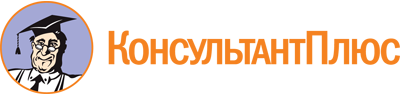 Приказ Министра обороны РФ от 15.02.2023 N 68
"Об определении порядка обеспечения добровольческих формирований вооружением, военной техникой, материально-техническими средствами и порядка продовольственного, вещевого и иных видов обеспечения, оказания медицинской помощи гражданам, пребывающим в них"
(Зарегистрировано в Минюсте России 01.03.2023 N 72483)Документ предоставлен КонсультантПлюс

www.consultant.ru

Дата сохранения: 12.06.2023
 